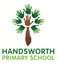 2014/15  ANNUAL Overview  for New English Curriculum -  Year 52014/15  ANNUAL Overview  for New English Curriculum -  Year 52014/15  ANNUAL Overview  for New English Curriculum -  Year 5Reading WritingGrammar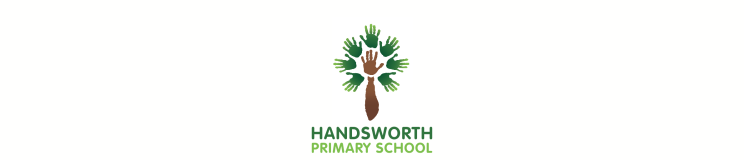 Apply knowledge of morphology and etymology when reading new wordsRead and discuss books across a broad range of genres and textsIdentify and discuss themesRecommend books to othersLearn poetry by heartDraw inferences and make predictionsDiscuss author’s use of languageRetrieve and present information from non-fiction textsSecure spelling, including homophones, prefixes, suffixes and silent lettersUse a thesaurusHave legible, fluent, joined handwritingPlan writing to suit audience and purposeDevelop character, setting and atmosphere in narrativesUse organisational and presentational featuresUse appropriate tense consistentlyPerform own compositionsUse expanded noun phrasesUse model and passive verbsUse relative clausesUse commas for clauses and for parenthesis Use brackets and dashesApply knowledge of morphology and etymology when reading new wordsRead and discuss books across a broad range of genres and textsIdentify and discuss themesRecommend books to othersLearn poetry by heartDraw inferences and make predictionsDiscuss author’s use of languageRetrieve and present information from non-fiction textsSecure spelling, including homophones, prefixes, suffixes and silent lettersUse a thesaurusHave legible, fluent, joined handwritingPlan writing to suit audience and purposeDevelop character, setting and atmosphere in narrativesUse organisational and presentational featuresUse appropriate tense consistentlyPerform own compositionsSpeaking and ListeningApply knowledge of morphology and etymology when reading new wordsRead and discuss books across a broad range of genres and textsIdentify and discuss themesRecommend books to othersLearn poetry by heartDraw inferences and make predictionsDiscuss author’s use of languageRetrieve and present information from non-fiction textsSecure spelling, including homophones, prefixes, suffixes and silent lettersUse a thesaurusHave legible, fluent, joined handwritingPlan writing to suit audience and purposeDevelop character, setting and atmosphere in narrativesUse organisational and presentational featuresUse appropriate tense consistentlyPerform own compositionsGive well-structured explanationsHave a growing command of Standard EnglishConsider and evaluate different viewpointsUse an appropriate registerGive formal presentationsParticipate in formal debatesAutumn 1Autumn 2Spring 1Spring 2Summer 1Summer 2DEVELOPING BRITAIN!DEVELOPING BRITAIN!BRITAIN, THE EARTH AND BEYOND!BRITAIN, THE EARTH AND BEYOND!OUR LITTLE CORNER OF BRITAIN!OUR LITTLE CORNER OF BRITAIN!Narrative: A Myth ~ PandoraRWI Language and Literacy Unit 1 (then link to History ~ Anglo Saxons)Narrative: Classic Narrative Poetry: The Highway Man Narrative: Novels and Stories by significant children’s authorsCLPE Unit ~ The Silver Donkey (Links to History/Geography)Narrative: Stories from other culturesCLPE Unit ~ Seasons of Splendour (Links to History/Geography)Narrative: Playscript ~ Dramatic ConventionsRWI Language and Literacy Unit 6Narrative: Poetic StyleRWI Language and Literacy Unit 3 ~ Compare poems about citiesNarrative: A Myth ~ PandoraRWI Language and Literacy Unit 1 (then link to History ~ Anglo Saxons)Narrative: Classic Narrative Poetry: The Highway Man Narrative: Novels and Stories by significant children’s authorsCLPE Unit ~ The Silver Donkey (Links to History/Geography)Narrative: Stories from other culturesCLPE Unit ~ Seasons of Splendour (Links to History/Geography)Narrative: Playscript ~ Dramatic ConventionsRWI Language and Literacy Unit 6Narrative: Choral PoetryNon-Fiction: Instructions RWI Language and Literacy Unit 1(then link to History/Art)Non-Fiction: Non-Chronological Reports (Linked to History ~ Anglo Saxons/Scots)Non-Fiction: Recounts(Links to History ~ British Monarchs)Non-Fiction: Chronological Reports (Links to History ~ British Monarchs)Non-Fiction:Discussion TextsRWI Language and Literacy Unit 6Non-Fiction: Persuasive WritingRWI Language and Literacy Unit 3 ~ linked to cities